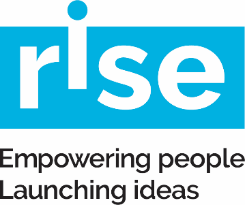 Event Lending PlanOverview of the BusinessProvide an overview of the business to date:Give a brief history of the business. How long have you been in business?What is your product or service?Who are your customers?What sales have you made to date?Event DetailsDescribe the event:Event nameWhat type of event is itWho will be attending the eventProvide all details about the eventWhat are the costs for the event?What are your goals for the event?Why have you chosen this event? How does it fit into your overall marketing plan?Marketing Plan Describe how you will market for this eventList each marketing activity you intend to use, why you think it will be effective and provide the cost for the activityFinancing RequestSales Assumptions:What sales revenue do you expect to generate at the event?List all the assumptions you have made in estimating your sales.Costs:List all of your costs for the event. Which costs will you pay for and which will be covered by the Rise loanFinancing Request:Total amount requested from Rise.Cash Flow ForecastComplete a cash flow for the duration of the loan using the Rise Cash Flow Template (https://risehelps.ca/wp-content/uploads/2019/09/Rise-Cash-Flow-Template.xls ). Start with the month that the loan would be received and end with the month following the event when the loan amount will be repaid.ItemCostSource of FinancingSource of FinancingItemCostSelfRise LoanTotal